załącznik nr 3 do regulaminuWzór legitymacjiWymiary legitymacji: wysokość - 100 mm, szerokość - 150 mm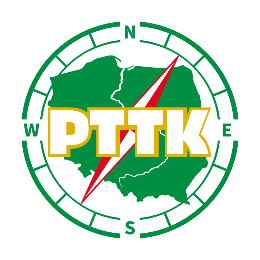 LEGITYMACJA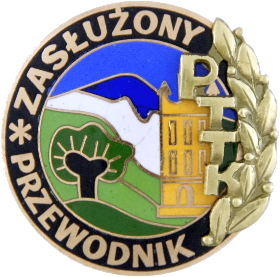 ZASŁUŻONY PRZEWODNIK PTTKPOLSKIE TOWARZYSTWOTURYSTYCZNO-KRAJOZNAWCZEZARZĄD GŁÓWNYKOMISJA PRZEWODNICKALEGITYMACJANr ……………Warszawa, dnia ………………………………………………………………….…………………………………………………….…………………………………………………….…został(a) wyróżniony(a)odznaką honorową„ZASŁUŻONY PRZEWODNIK PTTK”      Przewodniczący                               PrezesKomisji Przewodnickiej            Zarządu Głównego PTTK